ПРОТОКОЛсобрания граждан села Великовечного Белореченского районаДата проведения собрания: «01» февраля 2023 годаАдрес проведения собрания:	село Великовечное, ул. Ленина, д. 48.На собрании присутствуют: жители села Великовечного – 29 человек.Повестка собрания:Обсуждение проекта местных инициатив по вопросу устройства и благоустройства тротуара по ул. Шоссейной села Великовечного Белореченского района Краснодарского края.Ход собрания: Представитель инициативной группы: Горбанева Ирина Анатольевна:В настоящее время насущной проблемой для Великовечненского сельского поселения является отсутствие тротуара по ул. Шоссейной села Великовечного Белореченского района.Предлагаю выйти с инициативой по вопросу проведения работ по устройству и благоустройству тротуара по ул. Шоссейной села Великовечного Белореченского района Краснодарского края.В ходе проведения обсуждения жители Великовечненского сельского поселения в большинстве своем указали, что данный проект носит положительный и актуальный для села Великовечного характер и готовы принять участие в его осуществлении и финансировании. Итоги собрания и принятые решения: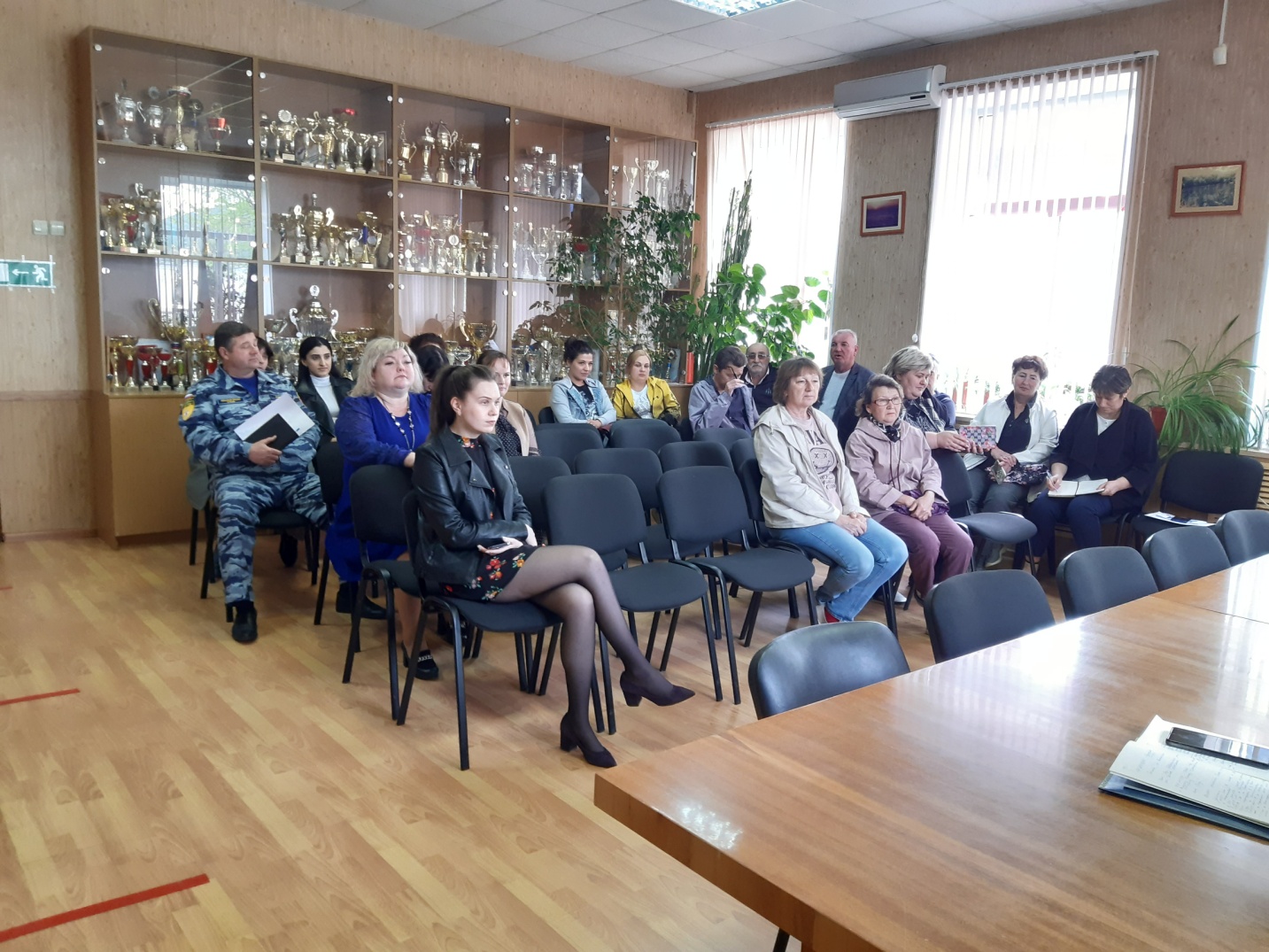  № п/пНаименованиеИтоги собрания и принятые решения1Количество граждан, присутствующих на собрании, чел. (опросные подписанные  листы прилагаются)29 (всего жителей, подписавшие опросные листы в пользу данного проекта – 566 человек)2Наименования инициативных проектов граждан, которые обсуждались на собрании.«Организация и обустройство тротуара по улице Шоссейной в селе Великовечном Белореченского района Краснодарского края»3Наименование проекта, выбранного для реализации в рамках инициативного бюджетирования«Организация и обустройство тротуара по улице Шоссейной в селе Великовечном Белореченского района Краснодарского края»4Предполагаемая общая стоимость реализации выбранного проекта инициативного бюджетирования (руб.)3 640 3738Представитель инициативной группы(ФИО, тел, электронный адрес)Горбанева Ирина Анатольевна, 8-918-681-14-55, 9Состав инициативной группы (чел)10 человекПредседатель собранияИ.А. ГорбаневаСекретарь собранияК.А. ПерепадинаПредставитель администрации Великовечненского сельского поселения                                                                 Глава Великовечненскогосельского поселения                                        К.В. Степаненко